ΒΕΒΑΙΩΣΗ ΚΥΚΛΟΦΟΡΙΑΣ ΕΡΓΑΖΟΜΕΝΟΥΟ/Η εργαζόμενος/η	________________________________________
του				________________________________________
της εταιρείας/φορέα	________________________________________
με αριθμό ταυτότητας	________________________________________

είναι απαραίτητο να μετακινείται εντός των ορίων
της περιφέρειας		________________________________________

για λομγους εργασίας που αφορουμν στην: [	]	ίδια εταιρεία / φορέα	[	]	άλλη εταιρεία / φορέα με: Επωνυμία: ________________________________________
Ονοματεπώνυμο υπευμθυνου: ________________________________________
Τηλέφωνο υπεύθυνου: ________________________________________ 
Μεταξυμ των ωρωμν:

_____ π.μ.	και	_____ π.μ.
_____ μ.μ.	και	_____ μ.μ.


Η ταυτοπροσωπία του ανωτεμρου εργαζομεμνου/ης θα γίνεται με την επίδειξη της ταυτότητάς του/της.Υπογραφή 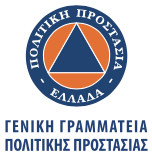 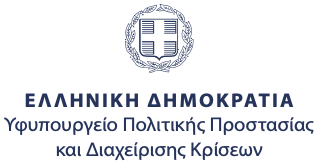 